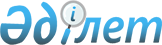 О внесении изменений и дополнений в некоторые указы Президента Республики КазахстанУказ Президента Республики Казахстан от 13 ноября 2007 года N 436.
        Подлежит опубликованию в Собрании      
      актов Президента и Правительства       
      Республики Казахстан             
            (выписка)               
      ПОСТАНОВЛЯЮ: 
      1. Внести изменения и дополнения в следующие указы Президента Республики Казахстан: 
      1) в  Указ  Президента Республики Казахстан от 11 ноября 1996 года N 3205 "Об утверждении Положения о Центральной избирательной комиссии Республики Казахстан" (САПП Республики Казахстан, 1996 г., N 44, ст. 424; 2005 г., N 15, ст. 174; 2006 г., N 33, ст. 350): 
      в Положении о Центральной избирательной комиссии Республики Казахстан, утвержденном вышеназванным Указом: 
      пункт 3 изложить в следующей редакции: 
      "3. Центризбирком образуется в составе Председателя и шести членов в порядке, установленном Конституцией Республики Казахстан."; 
      пункты 5 и 6 исключить; 
      2) утратил силу Указом Президента РК от 31.07.2023 № 290;


      3) в  Указ  Президента Республики Казахстан от 31 декабря 2003 года N 1271 "Об утверждении Положения и структуры Национального Банка Республики Казахстан" (САПП Республики Казахстан, 2004 г., N 50, ст. 640; 2006 г., N 35, ст. 373): 
      в Положении о Национальном Банке Республики Казахстан, утвержденном вышеназванным Указом: 
      в части первой пункта 27 слово "Парламента" заменить словами "Сената Парламента". 
      Сноска. Пункт 1 с изменением, внесенным Указом Президента РК от 31.07.2023 № 290.


      2. Правительству Республики Казахстан привести свои акты в соответствие с настоящим Указом. 
      3. Настоящий Указ вводится в действие со дня его подписания. 
					© 2012. РГП на ПХВ «Институт законодательства и правовой информации Республики Казахстан» Министерства юстиции Республики Казахстан
				
Президент  
Республики Казахстан  